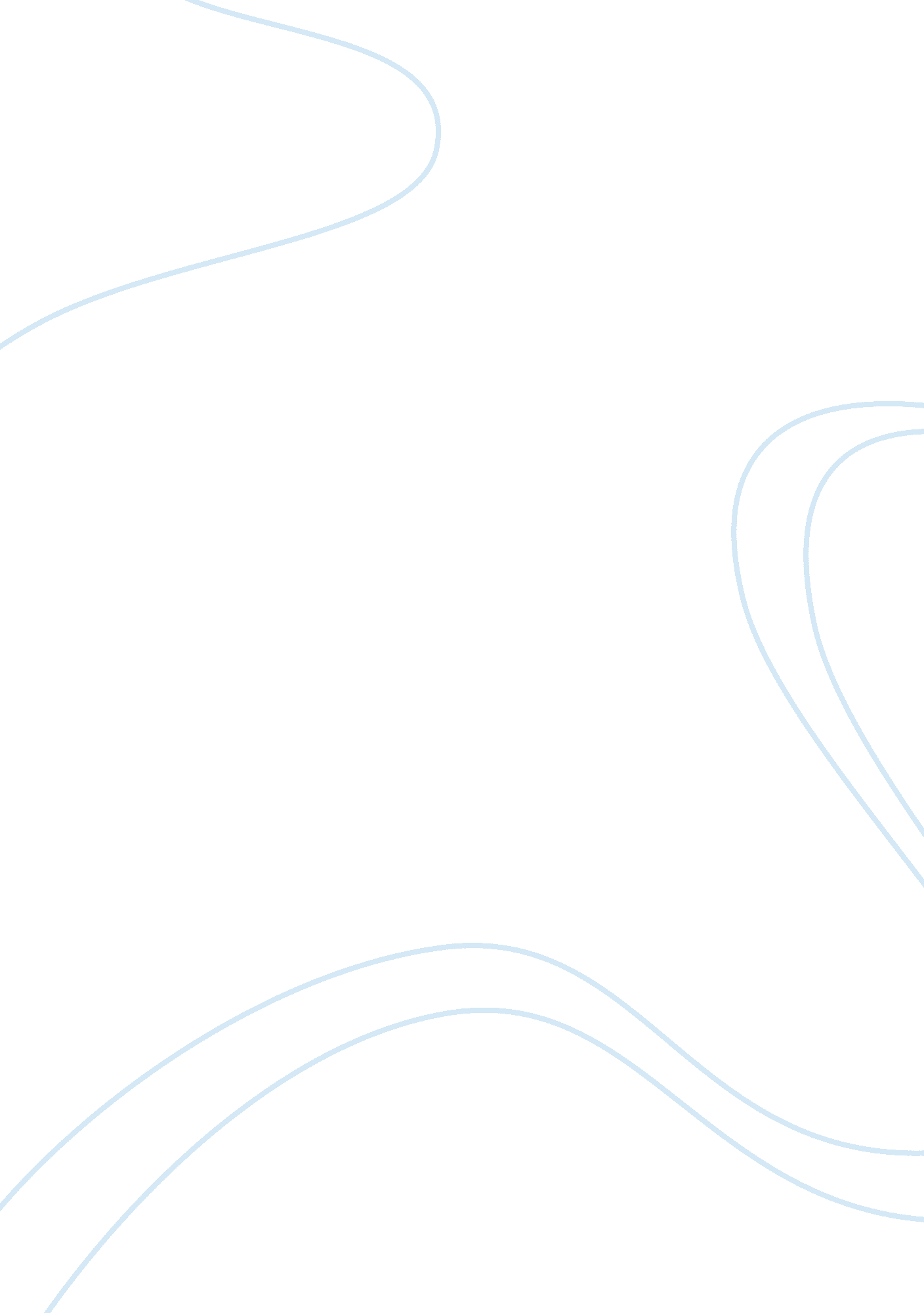 Biography of james wilsonLiterature, Autobiography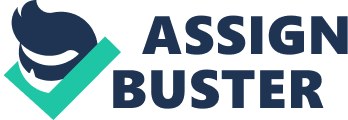 We are in this world for about 5000 years or more than it. During this period of time, the world has produced many intellectuals, philosophers, musicians, poets and many other professionals. The famous ones left this world, but they leave their accomplishments behind, through which we could produce, some more and brilliant intellectuals of the current age. Intellectualism depends on the inner talent of a person. No one in this world is absolute. Everybody has talent in it; however, some possibly find their inner talent and became famous, while some only keep finding their talent but when discouraged, they leave the struggle to be something in this world. The famous people of the past ages have many discoveries that led to their fame and popularity. This was the beginning of the discoveries of mankind. The ones who used their brain for intellectual and innovative purposes succeeded in turning theirdreamsinto a reality, while some who did not even manage to keep constant check on the discoveries, failed to recover their talent and so their names were swollen by the pages of history. Their names have been lost in the black, white and grayish shades of history. History repeats itself in every form. The way may be different, the idea or the people may be different but history repeats itself in every kind. When a human is welcomed into this world, he has nothing in his hands except a wonderful brain. This brain leads him to victory and defeat. When he comes into the world, he is well known through his brain and talent. Man has always come empty-handed and he leaves too empty-handed. We always discover in this world, because before birth or after death there is nothing. Whatever, whenever we have to do, we do in this world and left our name behind. This is an introduction for the victories and intellectuals of our age. If these would not have used their brains, we would not be able to use or know the technologies. Without the struggle of intellectuals, we would be limited under restricted lines, which would always be a wall between ourpersonalityand talent. Every country or state has its own constitutional and political history every country in this world fought for independence and some are fighting still now. Every fighting country has brave people with it but it still wants someone to motivate or encourage its people so that it would be easy for them to face circumstances and to remain united. We have many examples of these motivators such as Fidel Castro, M. A Jinnah, Mahatma Gandhi, Hasan Nasrullah and many more freedom fighters that fought until their last breath and gave their people a free and own homeland to live on it. These freedom fighters include an old but a polished name of history, James Wilson, who fought for the independence of Pennsylvania through his talent skills and constitutional experience. The man who succeeded in making a revolution in the minds of American colonists, for Pennsylvania, was James Wilson. He was born in Scotland on September the 14th, 1742. There is no idea of his primaryeducation, but in Scotland he attended the Universities of St. Andrews, Glasgow and Edinburgh, but did not attain a degree. He did not complete his studies, but soon became a tutor in the College of Philadelphia, from where he received an honorary Masters degree. He was very keenly interested in Law, and in 1767 he was admitted to the bar. He started his Reading practice in 1768 and through his eagerness in this field; he soon became a successful lawyer. By that time he handled nearly half of the country court’s cases. In this period of years, one was the year when he married Rachel Bird. The professional work of James Wilson belonged to the law practices. In 1767 he was admitted to the Bar and was recognized as a member of the Pennsylvania provincial meeting. In 1774 he was appointed to the Committee of Correspondence as well as in 1775 he was elected to the Provincial Congress. In the same year (1775), he was a Commissioned Colonel of the Fourth Cumberland County Battalion, and was also elected to the Continental Congress. He remained there from 1775-77. After three years of this job he became the Director of Bank of North America in the year 1781. Again after three years he became the member of the constitutional convention in the year 1784. His last job was an Associate Justice to the US Supreme Court that lasted between 1789 and 1798. The year 1798 was the last of his life. He died in August 28, 1798 while visiting a close friend. James Wilson’s only reason behind this struggle was to see independent Pennsylvania. He wrote many article, papers and published many pamphlets. He distributed his ideas and theory through the papers in demonstrations or public meetings. He told his speeches to many people. He diverted his ideas and his vision as far as he could. He always opposed ideas or policies, which were against Pennsylvania. Once, he wanted to oppose the constituents for their votes. He was just waiting for a good opportunity, but when the opportunity came, he did not oppose them. Everybody was shocked over this attitude of him, but there was a strategy behind his this act. James Wilson was a mastermind in the constitutional history of Pennsylvania. He was a leader in his field. He fought for the independence of his state. His work was strongly committed to the causes of nationalism. He was a brave and daring leader of his time. He fought for the independence until his last breath. He is still remembered as a great political personality in the world and an independent leader of the world. Here is a speech of this famous struggler and a true freedom fighter. This speech was prepared regarding the problems faced by the people of Pennsylvania. James Wilson, when received the honor to speech in front of his people, he did not even hesitated and told them everything about the current Pennsylvania situation. In the speech he told his people “ The honor which has been given to him, he is thankful to those people for this favor as through this speech he would succeed in giving his views about the new constitution that has been submitted to the kind consideration of the United States. He said that it is a pleasant chance to lay down all the information of the constitution in front of the seniorities of the government. Firstly, he pointed out that the leadingdiscriminationbetween the State and the United States government should be destroyed because in this way the people choose minorities to take decisions. In this way, there is no proper way of ruling in the country or state. Everyone claims to be a ruler and in this sort of government the people are distributed among many groups, which belong to their own leaders saying that this is the leader. While in a proper governmental system there is a proper way of everything. There are high-ups who make the decisions that what should be done in the country and what should done to curb the problems of citizens - by removing this discrimination among the governments. He described that we could make a good government, and people would also believe the government claims if trust worthy people are made the rulers. In this way, the legislature and the judiciary will work more efficiently. It would be better and easier to make decisions. People will be given a chance to vote the one of their choice but if the system of discrimination continues in the governments then it would be impossible to make better governments. He told the people that in this system we would enjoy the privileges that we want. He told the people that there should be a proper way of everything. There should be no separate ruling governments or if it continues then the state would be ruined. He told them not to act towards individualism but to do things which should take all the classes of the country or state together so that if in the future the government is doing wrong, we would be able to fight against it. But if there would be individualism then the people would be distributed in factors and t would be a confusing matter for all to solve the tangled issues. He said that the power of media should be within people. They should be given the rights to say anything they dislike about the government. People should be given rights to participate in media activities such as participating in social and political activities. He said that the freedom of expression should be allowed so that all point of views of people should be listened and lastly a wise decision should be taken. Another objection that he pointed out in the new constitution was the abolishment in civil cases by the jury. He said that the government should be honest in all cases. It should not create differences between the lower and higher economic classes. If this practice continues then the people would be rendered towards individualism and they would be more eager to take decisions by their own. According to this constitution the courts should not follow thephilosophyofequality. In this regard if the people would be moving to the courts to appeal for justice, then the government high ups would register cases upon them and they would be behind the bars just for the sake of justice and equality. He said that all the case files should be closed when the whole court case is finished. It should not be like that by taking bribes the files should be closed and the officials have no records of it. He pressurized people to move to the City courts, when their appeal of justice is not fulfilled they should move to High Courts and if their result is also unsatisfactory then they should move to the Supreme Court. He said that all files of the criminal cases should be preserved for better records. He argued on the constitution by saying that the constitution speaks that in the time of peace the army should stand peacefully and watch the situation of the state or country. He gave examples and proved his facts. He told the people that the other countries, have their armies activated either it is wartime or in the peace as well. He said that if the army of our country or state is de activated then the other countries would know our intentions and through the slow motion of our country’s army in future we can also be governed by another country. Army of the country should be activated either it is war or peace. Their duty is to protect the borders and prevent any danger from the enemy countries. But if in the peace time they all go to their homes and take rest then who will take care of the borders? In this way the wrong intentions of the enemies will be planned strategically and we would be informed at the eleventh hour, when there would be no chances of saving the nation from the enemies. If the army would be de activated then who will take care of the borders. It should be made the prime duty of the army to report all the activities done on the borderline every hour to the Military Head Quarters so that any danger should be prevented before the eleventh hour. He said that the army should be made sole responsible of taking care of borders and they should be made eager to fight for the country. There should be no involvement of the army in social or political affairs of the country. Army should remain in its limits and it should not interfere in the people’s rights or in any of the governmental affairs. People should hold the grip of individualism if there would be any army interference in the public, social or political issues of the country. The next argument of Wilson was that the Senate should be made independent. This is no way that the smallest decision of the Senate should be first cleared by the President and then by the Senate body. If in case of an emergency there is no contact within the President then what will the Senate do? It will wait until there is any contact. He said that if a body has been created to take decisions then it should be made so independent to make decision of people within the state. He said that he would discourage the system of this new constitution. He also said that the President should be made aware of the decisions but it should not be like that every decision made by the Senate first needs an approval from the President and then it is forwarded to the people. In this way we would be making an excellent type of dependent and ill-fated government where the Senate and government high-ups are so dependent of each other that they could not even make emergency decision to solve the problems of the state. The next accuse he put on was that the State governments should be brought to a smaller extent. He said that there should be corporations to decide what should be done and what should not be. He argued that people should be made point of attraction and views. He said that the common view of people of wise should be rendered upon the state. There should be one corporation in every state, which will work accordingly, if there is problems in the state or if there is peace all around. He said that the corporations should tell people about their new policies so that more and more wiser decisions should be made. He said that these state corporations should take decisions common in public. However, he also argued that there should be elections for those corporations. The president should be chosen from the common people. There should be no daughter or son case of the high ups. The more wiser and honest citizen should be made the president and it depends on the public to vote for whom. Voting on terror basis should not be counted. At last, he said to his fellow citizens that may this constitution meet the needs of our public. In this speech there is no means of my own personal profit. But through this speech I would like to make you all aware of what would have been done with us if there would be no opinions on this new constitution. I think that this constitution would be hardly in favor of public because it serves all the dishonest actions of the high ups, which are not the way to our bright and glimmering future. Conclusion The conclusion of this article can only be this that James Wilson was a great constitutional and governmental fighter for his people. He supported his public until the last if his life. He always wanted a peaceful Pennsylvania. It was because of his struggle that the people of Pennsylvania were so aware of what was going on with them. It has been centuries for Wilson when he left the world but still he is recognized as one of the bravest leaders. References Alexander, Lucien Hugh. James Wilson, nation-builder (1742-1798). Boston: Boston Book Co. 1907. Carl Bridenbaugh. Cities in the Wilderness: The First Century of Urban Life in America, 1625-1742. New York. (1955) Mark David Hall, The Political and Legal Philosophy of James Wilson, 1742-1798, Columbia: University of Missouri Press, 1997. Biography of James Wilson http://www. ushistory. org/declaration/signers/wilson. htm Accessed, 28 February 2007 James Wilson http://www. ushistory. org/declaration/signers/wilson. htm Accessed, 28 February 2007 James Wilson 1742-1798 http://www. jimwilson. com/jw000USA. html Accessed, 28 February 2007 The Biography of James Wilson http://www. let. rug. nl/usa/B/jwilson/wilson. htm Accessed, 28 February 2007 The speech of James Wilson http://www. constitution. org/afp/jwilson0. htm Accessed, 28 February 2007 The Founders (signers of the DoI) – Forums http://www. pleasedrivethrough. com/forums/index. php? showtopic= 1107 Accessed, 28 February 2007 